КОМИТЕТ ЗДРАВООХРАНЕНИЯ ВОЛГОГРАДСКОЙ ОБЛАСТИПРИКАЗот 4 марта 2024 г. N 33нО СОЗДАНИИ ОБЩЕСТВЕННОГО СОВЕТА ПРИ КОМИТЕТЕ ЗДРАВООХРАНЕНИЯВОЛГОГРАДСКОЙ ОБЛАСТИВ соответствии с Положением об Общественном совете при комитете здравоохранения Волгоградской области, утвержденным приказом комитета здравоохранения Волгоградской области от 24 апреля 2023 г. N 45н "Об Общественном совете при комитете здравоохранения Волгоградской области", приказываю:1. Создать Общественный совет при комитете здравоохранения Волгоградской области и утвердить его состав согласно приложению к настоящему приказу.2. Определить ответственным секретарем Общественного совета при комитете здравоохранения Волгоградской области Петренко Алину Олеговну - консультанта отдела по контролю качества медицинской помощи и работе с гражданами комитета здравоохранения Волгоградской области (далее - ответственный секретарь). В отсутствие ответственного секретаря (отпуск, период нетрудоспособности, командировка) его обязанности исполняет Белицкая Светлана Олеговна - консультант отдела по контролю качества медицинской помощи и работе с гражданами комитета здравоохранения Волгоградской области.3. Признать утратившими силу следующие приказы комитета здравоохранения Волгоградской области:от 27 августа 2018 г. N 2626 "Об Общественном совете при комитете здравоохранения Волгоградской области";от 16 июля 2021 г. N 1883 "О внесении изменений в приказ комитета здравоохранения Волгоградской области от 27 августа 2018 г. N 2626 "Об Общественном совете при комитете здравоохранения Волгоградской области".4. Настоящий приказ вступает в силу со дня его подписания и подлежит официальному опубликованию.Председатель комитетаА.И.СЕБЕЛЕВПриложениек приказукомитета здравоохраненияВолгоградской областиот 04 марта 2024 г. N 33нСОСТАВОБЩЕСТВЕННОГО СОВЕТА ПРИ КОМИТЕТЕ ЗДРАВООХРАНЕНИЯВОЛГОГРАДСКОЙ ОБЛАСТИ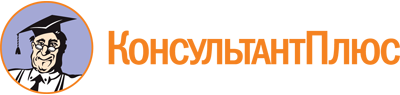 Приказ комитета здравоохранения Волгоградской обл. от 04.03.2024 N 33н
"О создании Общественного совета при комитете здравоохранения Волгоградской области"Документ предоставлен КонсультантПлюс

www.consultant.ru

Дата сохранения: 20.05.2024
 МарченкоИрина Владимировна-главный врач Клиники N 1 федерального государственного бюджетного образовательного учреждения высшего профессионального образования "Волгоградский государственный медицинский университет" Министерства здравоохранения Российской Федерации (по согласованию)АкимцеваГалина Васильевна-доцент кафедры философии, биоэтики и права с курсом социологии медицины федерального государственного бюджетного образовательного учреждения высшего образования "Волгоградский государственный медицинский университет" Министерства здравоохранения Российской Федерации, кандидат юридических наук (по согласованию)ГадушАлександр Аркадьевич-помощник председателя комиссии по социальной политике, качеству жизни, поддержке семьи, детей, материнства, ветеранов, инвалидов Общественной палаты Волгоградской области, председатель Волгоградской областной общественной организации "Союз Чернобыль" (по согласованию)ЕрохинаИрина Владимировна-председатель Волгоградской областной организации профсоюза работников здравоохранения Российской Федерации (по согласованию)КасееваСветлана Витальевна-региональный представитель по Волгоградской области Общероссийской общественной организации инвалидов "Всероссийское общество ОнкоГематологии "Содействие" (по согласованию)КоневаТатьяна Руфиновна-председатель Волгоградского регионального отделения Общероссийской общественной организации инвалидов "Российская ревматологическая ассоциация "Надежда" (по согласованию)ЧерняеваНина Алексеевна-председатель Общественной организации "Волгоградский областной Союз женщин" (по согласованию)